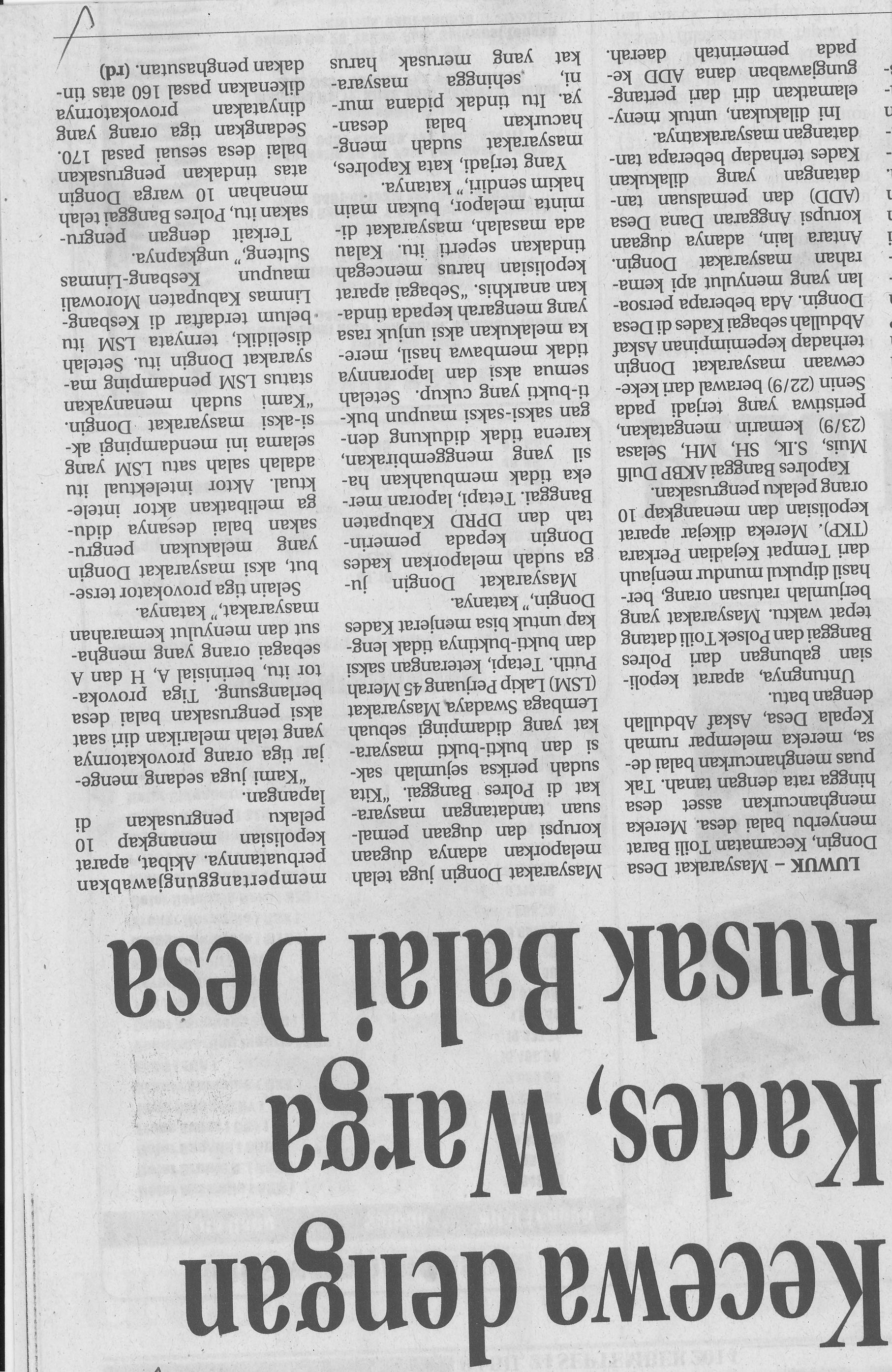 Harian    :MercusuarKasubaud Sulteng IIHari, tanggal:Selasa, 23 September 2014Kasubaud Sulteng IIKeterangan:Kasubaud Sulteng IIEntitas:BanggaiKasubaud Sulteng II